ВАРИАНТ 9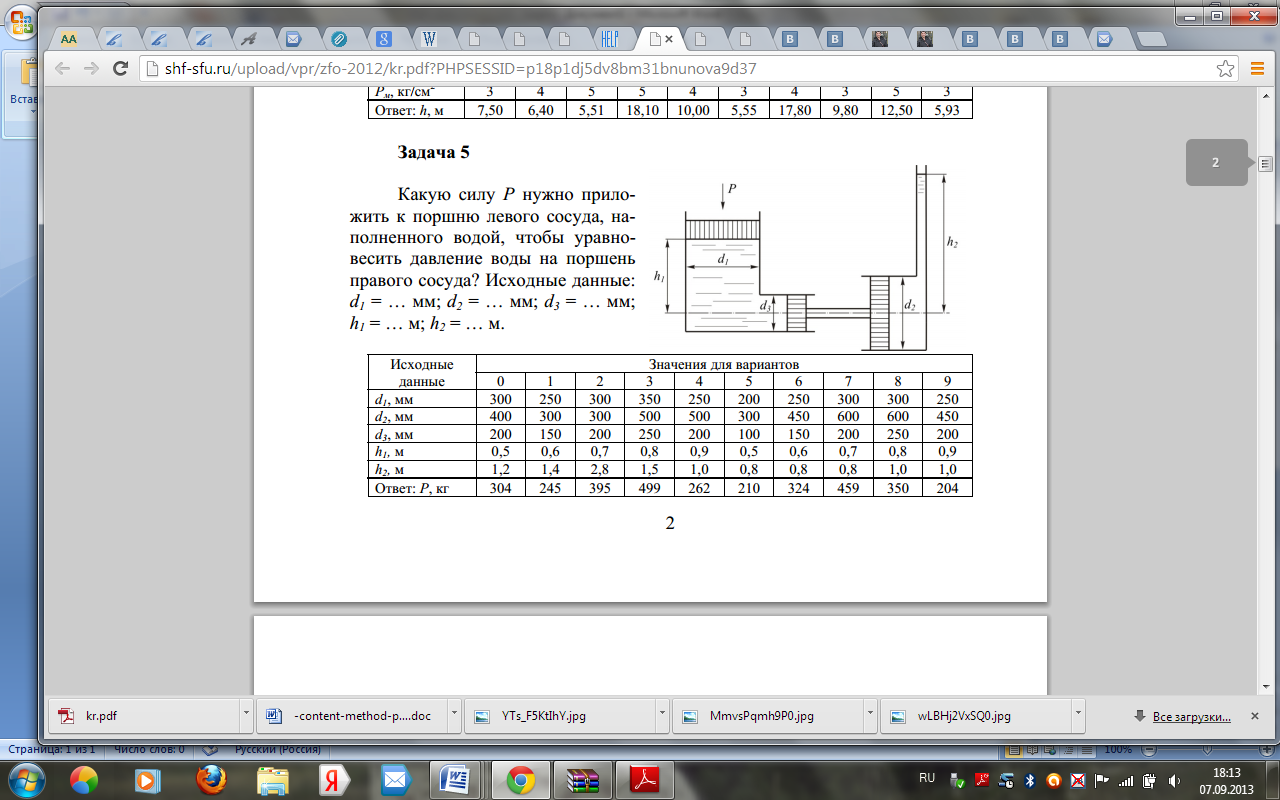 